Special Event Lunch Order Form: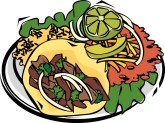 3 Carne Asada Tacos and Drink $5.00 eachTuesday, July 5th (4th of July Celebration) ___________  (last day to purchase Thursday, June 30)Wednesday, July 27 (Halloween in July) ____________ (last day to purchase Thursday, July 21)Total Paid:________________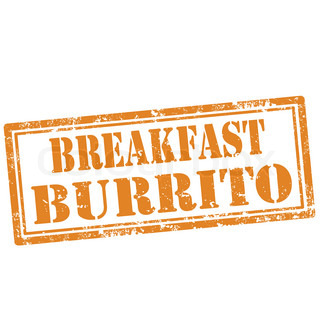 Breakfast Order FormEgg, Bacon and Sausage Breakfast BurritosServed at 8am  before Field Trips (Last day to purchase for all 3 dates June 30)$3.00 eachFriday, July 1 _______________Friday, July 8 _______________Friday, July 15 ______________Total Paid:________________